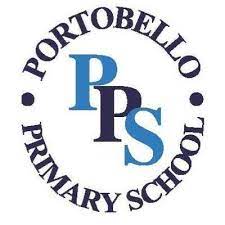 Punctuation and Grammar Curriculum Progression MappingWord StructureSentence StructureText StructurePunctuationVocabularyYear 1Year 2Year 3Year 4Year 5Year 6Regular plural noun suffixes –s or –es (e.g.dog, dogs; wish, wishes)Suffixes that can be added to verbs (e.g.helping, helped, helper)How the prefix un– changes the meaning of verbs and adjectives (negation, e.g. unkind, or undoing, e.g. untie the boat)Same as previous year group, plus:Same as previous year groups, plus:Same as previous year groups, plus:Same as previous year groups, plus:Same as previous year groups, plus:Regular plural noun suffixes –s or –es (e.g.dog, dogs; wish, wishes)Suffixes that can be added to verbs (e.g.helping, helped, helper)How the prefix un– changes the meaning of verbs and adjectives (negation, e.g. unkind, or undoing, e.g. untie the boat)Formation of nouns using suffixes such as –ness, –erFormation of adjectives using suffixes such as –ful, –less(A fuller list of suffixes can be found in the Year 2 spelling appendix.)Use of the suffixes –er and –est to form comparisons of adjectives and adverbsFormation of nouns using a range of prefixes, such as super–, anti–, auto–Use of the determiners a or an according to whether the next word begins with a consonant or a vowel (e.g. a rock, an open box)Word families based on common wordsThe grammatical difference between plural and possessive -sStandard English forms for verb inflections instead of local spoken forms (e.g. we were instead of we was, or I did instead of I done)Converting nouns or adjectives into verbs using suffixes (e.g. –ate; –ise; –ify)Verb prefixes (e.g. dis–, de–, mis–, over– and re–)The difference between vocabulary typical of informal speech and vocabulary appropriate for formal speech and writing (e.g. said versus reported, alleged, or claimed in formal speech or writing)Year 1Year 2Year 3Year 4Year 5Year 6How words can combine to make sentencesJoining words and joiningsentences using andSame as previous year group, plus:Same as previous year groups, plus:Same as previous year groups, plus:Same as previous year groups, plus:Same as previous year groups, plus:How words can combine to make sentencesJoining words and joiningsentences using andSubordination (using when, if, that, or because) and co- ordination (using or, and, or but)Expanded noun phrases for description and specification (e.g. the blue butterfly, plain flour, the man in the moon)Sentences with different forms: statement, question, exclamation, command.Expressing time and cause using conjunctions (e.g. when, so, before, after, while, because), adverbs (e.g. then, next, soon, therefore, or prepositions (e.g. before, after, during, in, because of).Appropriate choice of pronoun or noun within a sentence to avoid ambiguity and repetitionFronted adverbials (e.g.Later that day, I heard the bad news.).Relative clauses beginning with who, which, where, why, whose, that, or an omitted relative pronounIndicating degrees of possibility using modal verbs (e.g. might, should, will, must) or adverbs (e.g.perhaps, surely).Use of the passive voice to affect the presentation of information in a sentence (e.g. I broke the window in the greenhouse versus The window in the greenhouse was broken)Expanded noun phrases to convey complicated information concisely (e.g., the boy that jumped over the fence is over there, or the fact that it was raining meant the end of sportsday).The difference between informal speech and structures appropriate for formal speech and writing (such as the use of question tags, e.g. He’s your friend, isn’t he?, or the use of the subjunctive in some very formal writing and speech.Year 1Year 2Year 3Year 4Year 5Year 6Sequencing sentences to form short narrativesSame as previous year group, plus:Same as previous year groups, plus:Same as previous year groups, plus:Same as previous year groups, plus:Same as previous year groups, plus:Sequencing sentences to form short narrativesCorrect choice and consistent use of present tense and past tense throughout writingUse of the continuous form of verbs in the present and past tense to mark actions in progress (e.g. she is drumming, he was shouting)Introduction to paragraphs as a way to group related materialHeadings and sub-headings to aid presentationUse of the perfect form of verbs to mark relationships of time and cause (e.g. I have written it down so we can check what he said.)Use of paragraphs to organise ideas around a themeAppropriate choice of pronoun or noun acrosssentences to aid cohesion and avoid repetitionDevices to build cohesion within a paragraph (e.g. then, after that, this, firstly)Linking ideas across paragraphs using adverbials of time (e.g. later), place (e.g. nearby) and number (e.g. secondly)Linking ideas across paragraphs using a wider range of cohesive devices: semantic cohesion (e.g. repetition of a word or phrase), grammatical connections (e.g. the use of adverbials such as on the other hand, in contrast, or as a consequence), and ellipsis Layout devices, such as headings, sub-headings, columns, bullets, or tables, to structure text.Year 1Year 2Year 3Year 4Year 5Year 6Separation of words with spacesIntroduction to capital letters, full stops, question marks and exclamation marks to demarcate sentencesCapital letters for namesand for the personalpronoun ISame as previous year group, plus:Same as previous year groups, plus:Same as previous year groups, plus:Same as previous year groups, plus:Same as previous year groups, plus:Separation of words with spacesIntroduction to capital letters, full stops, question marks and exclamation marks to demarcate sentencesCapital letters for namesand for the personalpronoun IUse of capital letters, full stops, question marks and exclamation marks to demarcate sentencesCommas to separate items in a listApostrophes to mark contracted forms in spellingIntroduction to inverted commas to punctuate direct speechUse of inverted commas to punctuate direct speechApostrophes to mark singular and plural possession (e.g. the girl’s name, the boys’ boots)Use of commas afterfronted adverbialsBrackets, dashes or commas to indicate parenthesisUse of commas to clarify meaning or avoid ambiguityUse of the semi-colon, colon and dash to mark the boundary between independent clauses (e.g. It’s raining; I’m fed up.) Use of the colon to introduce a list Punctuation of bullet points to list information How hyphens can be used to avoid ambiguity (e.g. man-eating shark versus man-eating shark, or recover versus re-cover)Year 1Year 2Year 3Year 4Year 5Year 6word, sentence, letter, capital letter, full stop, punctuation, singular, plural, question mark, exclamation markSame as previous year group, plus:Same as previous year groups, plus:Same as previous year groups, plus:Same as previous year groups, plus:Same as previous year groups, plus:word, sentence, letter, capital letter, full stop, punctuation, singular, plural, question mark, exclamation markverb, tense (past, present), adjective, noun, suffix, apostrophe, commaword family, conjunction, adverb, preposition, direct speech, inverted commas (or “speech marks”), prefix, consonant, vowel, consonant letter, vowel letter, clause, subordinate clausepronoun, possessive pronoun, adverbialrelative clause, modal verb, relative pronoun, parenthesis, bracket, dash, determiner, cohesion, ambiguityactive and passive voice, subject and object, hyphen, colon, semi- colon, bullet points, synonym and antonymPrimary Curriculum Content DomainLanguage structureStandard EnglishVocabulary / LanguageStructurePunctuationSubordinate Clause Word ListAspect covered in Year 1NounsVerbsAdjectivesConnectivesPronounsAdverbsPrepositionsArticlesStatementsQuestionsCommandsClausesPhrasesSubordinating connectivesTense agreementSubject-verb agreementDouble negativesUse of I and meContractionsWord meaningVocabulary contentConcision and precisions invocabularySynonymsAntonymsWord groups / familiesPrefixesSuffixesSingular and pluralCapital lettersFull stopsQuestion marksExclamation marksCommas in listsCommas to mark phrases orclausesInverted commasApostrophesBracketsEllipsesColonsPrimary Curriculum Content DomainLanguage structureStandard EnglishVocabulary / LanguageStructurePunctuationSubordinate Clause Word ListAspect covered in Year 2NounsVerbsAdjectivesConnectivesPronounsAdverbsPrepositionsArticlesStatementsQuestionsCommandsClausesPhrasesSubordinating connectivesTense agreementSubject-verb agreementDouble negativesUse of I and meContractionsWord meaningVocabulary contentConcision and precisionsin vocabularySynonymsAntonymsWord groups / familiesPrefixesSuffixesSingular and pluralCapital lettersFull stopsQuestion marksExclamation marksCommas in listsCommas to mark phrasesor clausesInverted commasApostrophesBracketsEllipsesColonsbecause after before as whenas soon as ifAspect covered in Year 2Previous Year Group Coverage Also Revised.Previous Year Group Coverage Also Revised.Previous Year Group Coverage Also Revised.Previous Year Group Coverage Also Revised.Previous Year Group Coverage Also Revised.Primary Curriculum Content DomainLanguage structureStandard EnglishVocabulary / LanguageStructurePunctuationSubordinate Clause Word ListAspect covered in Year 3NounsVerbsAdjectivesConnectivesPronounsAdverbsPrepositionsArticlesStatementsQuestionsCommandsClausesPhrasesSubordinating connectivesTense agreementSubject-verb agreementDouble negativesUse of I and meContractionsWord meaningVocabulary contentConcision and precisionsin vocabularySynonymsAntonymsWord groups / familiesPrefixesSuffixesSingular and pluralCapital lettersFull stopsQuestion marksExclamation marksCommas in listsCommas to mark phrasesor clausesInverted commasApostrophesBracketsEllipsesColonsbecause after before as whenas soon as ifAspect covered in Year 3KS1 Coverage Also Revised.KS1 Coverage Also Revised.KS1 Coverage Also Revised.KS1 Coverage Also Revised.KS1 Coverage Also Revised.Primary Curriculum Content DomainLanguage structureStandard EnglishVocabulary / LanguageStructurePunctuationSubordinate Clause Word ListAspect covered in Year 4NounsVerbsAdjectivesConnectivesPronounsAdverbsPrepositionsArticlesStatementsQuestionsCommandsClausesPhrasesSubordinating connectivesTense agreementSubject-verb agreementDouble negativesUse of I and meContractionsWord meaningVocabulary contentConcision and precisionsin vocabularySynonymsAntonymsWord groups / familiesPrefixesSuffixesSingular and pluralCapital lettersFull stopsQuestion marksExclamation marksCommas in listsCommas to mark phrasesor clausesInverted commasApostrophesBracketsEllipsesColonsalthough because after before onceas since when untilwherever whenever while whilstunlessas soon as ifAspect covered in Year 4KS1 and Year 3 Coverage Also Revised.KS1 and Year 3 Coverage Also Revised.KS1 and Year 3 Coverage Also Revised.KS1 and Year 3 Coverage Also Revised.KS1 and Year 3 Coverage Also Revised.Primary Curriculum Content DomainLanguage structureStandard EnglishVocabulary / LanguageStructurePunctuationSubordinate Clause Word ListAspect covered in Year 5NounsVerbsAdjectivesConnectivesPronounsAdverbsPrepositionsArticlesStatementsQuestionsCommandsClausesPhrasesSubordinating connectivesTense agreementSubject-verb agreementDouble negativesUse of I and meContractionsWord meaningVocabulary contentConcision and precisionsin vocabularySynonymsAntonymsWord groups / familiesPrefixesSuffixesSingular and pluralCapital lettersFull stopsQuestion marksExclamation marksCommas in listsCommas to mark phrasesor clausesInverted commasApostrophesBracketsEllipsesColonsalthough because after before onceas since when untilwherever whenever while whilst unlessas soon as ifAspect covered in Year 5KS1, Years 3 and 4 Coverage Also Revised.KS1, Years 3 and 4 Coverage Also Revised.KS1, Years 3 and 4 Coverage Also Revised.KS1, Years 3 and 4 Coverage Also Revised.KS1, Years 3 and 4 Coverage Also Revised.Primary Curriculum Content DomainLanguage structureStandard EnglishVocabulary / LanguageStructurePunctuationSubordinate Clause Word ListAspect covered in Year 6NounsVerbsAdjectivesConnectivesPronounsAdverbsPrepositionsArticlesStatementsQuestionsCommandsClausesPhrasesSubordinating connectivesTense agreementSubject-verb agreementDouble negativesUse of I and meContractionsWord meaningVocabulary contentConcision and precisionsin vocabularySynonymsAntonymsWord groups / familiesPrefixesSuffixesSingular and pluralCapital lettersFull stopsQuestion marksExclamation marksCommas in listsCommas to mark phrases or clausesInverted commasApostrophesBracketsEllipsesColonsalthough because after before onceas since when untilwherever whenever while whilst unlessas soon as ifAspect covered in Year 6KS1, Years 3, 4 and 5 Coverage Also Revised.KS1, Years 3, 4 and 5 Coverage Also Revised.KS1, Years 3, 4 and 5 Coverage Also Revised.KS1, Years 3, 4 and 5 Coverage Also Revised.KS1, Years 3, 4 and 5 Coverage Also Revised.